Class –VIII	Subject- English	SUBJECT – MATHSCLASS - VIIIBOOK PRESCRIBED - SECONDARY MATHEMATICSSCIENCE Book Prescribed: The living world-8BIOLOGYCHEMISTRYPHYSICSSUBJECT- SOCIAL SCIENCEPrescribed Book- We and Our World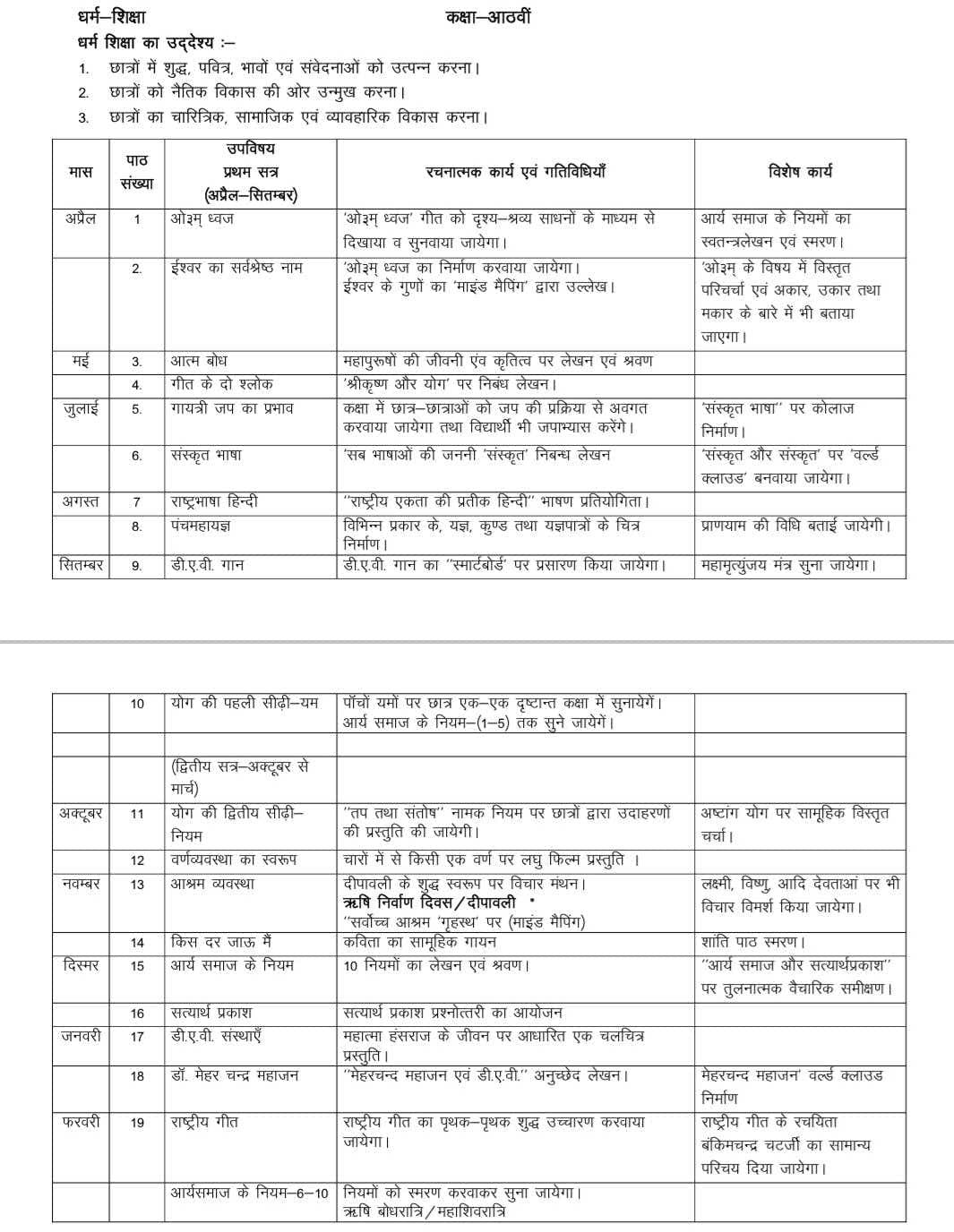 Class-VIIISUBJECT: GENERAL KNOWLEDGE Book Prescribed- KID WIZComputer Curriculum Class-VIIIBook Prescribed – Hands OnMusic syllabus class 8-CLASSMonthLiterature ReaderMy English ReaderEnglish Practice BookWriting SkillsArt/Sports Integrated ActivitiesApril and MayCh. 1 Three QuestionsCh-2 Granny’s Tree climbingUnit-1 Changing TimesRelated TopicsUnit-1 Tenses , Unit-2 Narration , Gap Filling, Editing,Rearrangement/sequ encing of sentencesDiary Entry, Message WritingRole PlayJulyCh3 The Fun They HadCh. 4: Father’s HelpUnit-2 Compassionate SoulsUnit-3 Enterprise Related TopicsUnit-3 Modals,Unit-4 Subject- Verb AgreementNotice Writing, Informal LetterListening SkillsAugustCh. 5 My MotherCh. 6 The Luncheon Ch-7 The Children’s SongUnit-4 NatureRelated TopicsUnit-5 Clauses andComplex sentences, Unit-6 Linkers,Unit-7 Active and Passive, Note completionDialogueCompletion, Formal LetterWriting arecipe/ Preparing Menu cardSeptemberRevision for Halfyearly ExamsRevision for Halfyearly ExamsRevision for Halfyearly ExamsRevision for Halfyearly ExamsOctoberCh. 8The Case of Sharp-Eyed Jeweller Ch-9 CoupletsCh-10 The Undeserved RewardUnit 5- Sports Related TopicsUnit-8 Non-Finites Unit-9 Punctuation, Omission, Integrated Grammar (Revision)Sequencing of sentences, E-mail WritingSpeaking Activity (Interview)NovemberCh. 11- Bangle SellersCh-12 A Bad DreamUnit-6 Tolerance Related TopicsUnit-10 Reading For UnderstandingUnit-11 Getting Ready For Class IX, Integrated Grammar (Revision)Speech WritingJewellery MakingDecemberRevisionRevisionRevisionRevisionJanuaryRevisionRevisionRevisionRevisionMonthChapterTopicS. No.ActivityAprilCH-1Squares and Square Roots1Recreational Activity:To make a mathematical clock using the concept of square and square root/cube and cube root of a number.AprilCH-2Cubes and Cube Roots1Recreational Activity:To make a mathematical clock using the concept of square and square root/cube and cube root of a number.CH-4Direct and Inverse Variation1Recreational Activity:To make a mathematical clock using the concept of square and square root/cube and cube root of a number.MayCH-7Algebraic Identities2Mathematics LaboratoryActivities :i)To verify the algebraicidentity (a+b)2identity (a+b)2CH-13Introduction to Graph3ii)To draw linear graph ona co-ordinate planeJulyCH-5Profit loss and Discount4Art Integration Activities:To make a cylindrical pen stand and find its total surface areaMake a catchy advertisement/ pamphlet depicting the sale/purchase / discount etc.JulyCH-10Parallel Lines4Art Integration Activities:To make a cylindrical pen stand and find its total surface areaMake a catchy advertisement/ pamphlet depicting the sale/purchase / discount etc.AugustCH-14Mensuration5Experiential Learning : (Architectual Skills)a) Nets of solids b)Construction of root mapsC) Verifying Euler’s formula for prisms and pyramidsSeptemberCH-3Exponents and Radicals67Mathematics Laboratory Activities :I)Learning of exponents by paper foldingii)Make cut outs of the following shapes and write down their order of rotation and angle of rotation a) Equilateral triangle b) RectangleSeptemberCH-16Rotational Symmetry67Mathematics Laboratory Activities :I)Learning of exponents by paper foldingii)Make cut outs of the following shapes and write down their order of rotation and angle of rotation a) Equilateral triangle b) RectangleOctoberCH-6Compound Interest8Dramatic SkillRole play on the topic Compound Interest / Word problems of Linear Equations)Project Work:Life history of any Indian Mathematician and his/her contribution in the field of Mathematics.CH-8polynomialsDramatic SkillRole play on the topic Compound Interest / Word problems of Linear Equations)Project Work:Life history of any Indian Mathematician and his/her contribution in the field of Mathematics.9Dramatic SkillRole play on the topic Compound Interest / Word problems of Linear Equations)Project Work:Life history of any Indian Mathematician and his/her contribution in the field of Mathematics.CH-9linear equations in one variableDramatic SkillRole play on the topic Compound Interest / Word problems of Linear Equations)Project Work:Life history of any Indian Mathematician and his/her contribution in the field of Mathematics.NovemberCH-11Understanding Quadrilaterals10Mathematics Laboratory Activities:To make and understand quadrilateral tree.To verify the sum of interior angles of a quadrilateral is 360 degrees by paper cutting and pasting.NovemberCH-12Construction of Quadrilaterals10Mathematics Laboratory Activities:To make and understand quadrilateral tree.To verify the sum of interior angles of a quadrilateral is 360 degrees by paper cutting and pasting.CH-15Statistics10Mathematics Laboratory Activities:To make and understand quadrilateral tree.To verify the sum of interior angles of a quadrilateral is 360 degrees by paper cutting and pasting.DecemberRevisionJanuaryRevisionMONTHTOPICSUB-TOPICACTIVITIES/PROJECTSApril-MayCH-1 The Cell- It’s structure and FunctionDiscovery of cell, Parts of Plants and animals and their functions, Level oforganisationRole play on different cell organellesApril-MayCH-2Microorganisms- Friends or FoesTypes of microbes, Role of microbes in our life as friends and foes, Food preservation, Vaccination andVaccinesSpotting of different microorganisms- Amoeba, Spirogyra, Paramoecium, Yeast (Either slides/photographs)JulyCH 8-Conservation of Plants and animals(*For Internal Assessment only)Conservation of wild life, Consequences of deforestation, Biosphere Reserves, National Parks and Wild lifesanctuariesRole play to create awareness about “Importance of trees”To make a collage on different types of species of plants and animals.Brochure on National Park/Bio-diversity parks/Wild life SanctuaryAugustCH-9 Crop production and its management (*For Internal Assessmentonly)Agriculture and its practices, Storage of grains, green revolution and hybridizationtechniquePrepare different agricultural implements using clay/doughGardening Skills will be developed in studentsSeptemberREVISION FOR HALF YEARLY EXAMREVISION FOR HALF YEARLY EXAMREVISION FOR HALF YEARLY EXAMOctoberCH-14Reproduction in animalsType of reproduction, Male and Female reproductive system of humans, types of fertilization and development,metamorphosisCreative foldable on life cycle of a FrogNovemberCH-15 Reaching the Age of AdolescencePuberty, Sexual development, Endocrine system, Sex determinationof child,Poster making on “say no to drugs”Short film/Skit/Street play/video on “Gender sensitization”Reproductivehealth.December-JanuaryREVISION FOR ANNUAL EXAMREVISION FOR ANNUAL EXAMREVISION FOR ANNUAL EXAMMONTHTOPICSUB-TOPICACTIVITIES/PROJECTSApril-MayCH-3 Metals and Non-metalsClassification of elements, Physical and Chemical properties of metalsand non-metals, alloysLaboratory demonstration by teacher on different physical and chemical properties of metals and non-metalsApril-MayCH 6-Sources of EnergyClassification of Sources of energy, fossil fuels, coal, petroleum, Cleaner fuelOn a map of India locate the coal mines and petroleum refineries.Find places in India where solar and wind energy in being put to use.Poster on use of cleaner fuelJulyCH-7CombustionFuels, types of fuels, combustion, types of combustion, Flame and its parts and characteristics of good fuelActivity showing different conditions required for combustionActivities showing presence of wax vapours in the innermost zone of candle flame and unburnt particles of carbon in the luminous zone of candle flame and to show that the non-luminous is the hottest part of candle flame.AugustCH-13 Synthetic Fibres and PlasticsTypes of fibres, their properties and uses, types of plastics, their properties, advantages and disadvantages of synthetic fibres and plasticsMake a doll using waste plastic materials (bottle caps, straws, etc) and adorn it using different types of synthetic fibres/fabrics (click its photograph and paste it in the PORTFOLIO)Activity on thermoplastics and thermosetting plastics using paper quelling and straw.SeptemberREVISION FOR HALF YEARLY EXAMREVISION FOR HALF YEARLY EXAMREVISION FOR HALF YEARLY EXAMOctoberCH-19 Pollution of Air(*For InternalAssessment only)Air pollution, pollutants, cause, harmful effects andprevention of air pollution, GreenCollage on prevention of air pollutionPoster on global warming and acid rainhouse effect andglobal warmingNovemberCH-20 Pollution of water(*For Internal Assessment only)Pollutants of water, causes of water pollution, Potable water, Harmful effects of water pollution, methods to check waterpollutionRole play/street play “Jal hi Jeevan Hai”.Poster making on conservation of water.December -JanuaryREVISION FOR ANNUAL EXAMREVISION FOR ANNUAL EXAMREVISION FOR ANNUAL EXAMMONTHTOPICSUB-TOPICACTIVITIES/PROJECTSApril-MayCH-4 Force and PressureForce, Effects of Force, Balanced and Unbalanced force, Contact and non- contact forces.Pressure- Applications of concept of pressure in daily life, Liquid pressure, Variations in air pressure, Importance of atmospheric pressure, Difference betweentimes and pressureUse of pictures/Science toon to show different types of forces.Lab activities to show relation of (i)Force and Pressure (ii)Pressure and AreaDemonstration showing properties of liquid pressureActivity-Tug of war to show balanced and unbalanced force.April-MayCH-5 FrictionConcept of friction, Cause of friction, Factors affecting friction, Types of friction, usefulness of friction, Disadvantages of Friction, Increasing/ReducingFriction, Fluid FrictionActivity demonstration to show that force of friction increases with increase in the weight of the body.Collect pictures of organisms showing how streamlined bodies of those organism help in reducing friction either in air or in water. Paste pictures in your notebook.JulyCH- 10Refraction and Dispersion of LightRefraction, its cause, Refractive index, optical density, Rules for refraction, Refraction of light by a glass slab,Dispersion of whiteLab demonstration on refraction of light through a glass slab, glass prism and spherical lenses.Lab demonstration on rules of refractionlight by a glass prism, Rainbow, Spherical lenses, Basic terms related to lenses, Image formation by convexand Concave lenses, Application of lensesAugustCH-11 Human EyeStructure of Human eye, working of human eye, Defects of vision, visually challenged person,help to them through Braille systemRole play on defects of visionModel to show Braille system made using PulsesSeptemberREVISION FOR HALF YEARLY EXAMREVISION FOR HALF YEARLY EXAMREVISION FOR HALF YEARLY EXAMOctoberCH-12 SoundSound and vibrations, Sounds produced by humans, sound produced by animals, propagation of sound, Light propagates faster than sound, Hearing impairment, Amplitude, time periods, frequency, Noise and Music,Noise PollutionPoster on harmful effects of Noise Pollution.NovemberCH-16 Electric Current and its Chemical effectsConductors and insulators, liquids as conductor or insulators, electrolytes, Conversion of chemical energy into electrical energy, chemical effects of electric current and their applications, Faraday’s discovery, Electromagnetic InductionTo prepare a continuity tester to check conduction through liquidsDemonstration of electrolysis of waterPuppet method to show electromagnetic induction and Faraday’s discoveryDecemberCH 17 Stars and Solar System (*For Internal Assessment only)Galaxy-Milky way galaxy, stars, constellation, the moon, Phases of moon, The Solar system, Planets, Terrestrial and Jovian Planets, Minor bodies in the solar system, Artificial satellite and their applicationsHanging model of solar systemDifferent constellation using toothpick and quelling sheet/stars shaped stickersDecemberCH 18-Earthquake (*For Internal Assessment only)Earthquakes and their effects, causes of earthquake, predicting an earthquake, Measuring an earthquake, Protection against earthquakes, SafetyprecautionsOn the map of world mark/indicate the place where Tsunami has occurred or is most likely to occur (to be included in PORTFOLIO)Roleplay on “Do’s and Dont’s during an earthquake”.December-JanuaryREVISION FOR ANNUAL EXAMREVISION FOR ANNUAL EXAMREVISION FOR ANNUAL EXAMMONTHTOPICSUB- TOPICACTIVITIESAPRIL- MAYChapter 1- Resources Utilization and development1. Utilization of resourcesNEP ActivityPrepare a study on the requirements forsetting up an industry in a particular region.Along with example.APRIL- MAYChapter 1- Resources Utilization and development2. Classification of resourcesNEP ActivityPrepare a study on the requirements forsetting up an industry in a particular region.Along with example.APRIL- MAYChapter 1- Resources Utilization and development3. Sustainable development and conservation.NEP ActivityPrepare a study on the requirements forsetting up an industry in a particular region.Along with example.APRIL- MAYChapter 2- Natural resources: Land, soil and water1. Land resourcesMap workPoster making activity on the topic ”Conservation of soil or conservation of water”APRIL- MAYChapter 2- Natural resources: Land, soil and water2. Soil resourcesMap workPoster making activity on the topic ”Conservation of soil or conservation of water”APRIL- MAYChapter 2- Natural resources: Land, soil and water3. Water resourcesMap workPoster making activity on the topic ”Conservation of soil or conservation of water”APRIL- MAYChapter 3- Natural resources: Vegetation and wildlife.1. Classification of forestMap WorkFlow Chart on the topic-Types Of ForestsAPRIL- MAYChapter 3- Natural resources: Vegetation and wildlife.2. Wild lifeMap WorkFlow Chart on the topic-Types Of ForestsAPRIL- MAYChapter 8- The modern periodSources of informationScrap book work- Through picture presentation highlight the difference between the different types of forests.APRIL- MAYChapter 9- Establishment of company rule in India *1. Trading companiesInternal assessment using multiple tools(Story Telling)APRIL- MAYChapter 9- Establishment of company rule in India *2. The East India companyInternal assessment using multiple tools(Story Telling)APRIL- MAYChapter 9- Establishment of company rule in India *3. The Carnatic warsInternal assessment using multiple tools(Story Telling)APRIL- MAYChapter 9- Establishment of company rule in India *4. Battle of PlasseyInternal assessment using multiple tools(Story Telling)APRIL- MAYChapter 9- Establishment of company rule in India *5. Battle of BuxarInternal assessment using multiple tools(Story Telling)APRIL- MAYChapter 9- Establishment of company rule in India *6. Anglo Mysore warsInternal assessment using multiple tools(Story Telling)APRIL- MAYChapter 9- Establishment of company rule in India *7. Anglo Maratha and Anglo Sikh warsInternal assessment using multiple tools(Story Telling)JUNE-JULYChapter 4- Mineral and energy resources (PPT on conventional and unconventional sources of energy)Internal assesments using multiple strategies (Tool No. 2)JUNE-JULYChapter 12- Impact of British ruleScrap book work- Presentation on socio- religion reformers given in the book along with the map work.To be done during summer vacationJUNE-JULYChapter 16- Our Constitution1. Rules and LawsA class discussion on the basic features of India’s Constitution.JUNE-JULYChapter 16- Our Constitution2. The ConstitutionA class discussion on the basic features of India’s Constitution.JUNE-JULYChapter 16- Our Constitution3. Basic features of our Constitution.A class discussion on the basic features of India’s Constitution.JUNE-JULYChapter 16- Our Constitution4. Purpose and need of our Constitution.A class discussion on the basic features of India’s Constitution.JUNE-JULYChapter 17- Fundamentals rights, fundamental duties and directive principles of state policy.1. Fundaments rightsDebate to be conducted on misuse of Fundamental rights.JUNE-JULYChapter 17- Fundamentals rights, fundamental duties and directive principles of state policy.2. Restrictions on fundamental rightsDebate to be conducted on misuse of Fundamental rights.3. Fundamental duties4. Directive principles of state policy5. Indian secularismAUGUSTChapter 10- Colonialism: Rural and tribal societies.1. Colonial agrarian policy and its impactQuiz to be framed and conducted by students.Map workAUGUSTChapter 10- Colonialism: Rural and tribal societies.2. Growth of commercial cropsQuiz to be framed and conducted by students.Map workAUGUSTChapter 10- Colonialism: Rural and tribal societies.3. Colonialism and tribal societiesQuiz to be framed and conducted by students.Map workAUGUSTChapter 10- Colonialism: Rural and tribal societies.4. Tribal RevoltsQuiz to be framed and conducted by students.Map workAUGUSTChapter 10- Colonialism: Rural and tribal societies.5. Modern industries in India.Quiz to be framed and conducted by students.Map workAUGUSTChapter 11- The first war of Independence- 1857.1. Causes of the revoltRole playMap workAUGUSTChapter 11- The first war of Independence- 1857.2. Course of the revoltRole playMap workAUGUSTChapter 11- The first war of Independence- 1857.3. Suppression of the revoltRole playMap workAUGUSTChapter 11- The first war of Independence- 1857.4. Causes of the failure of therevoltRole playMap workAUGUSTChapter 11- The first war of Independence- 1857.5. Results of the revoltRole playMap workAUGUSTChapter 13- Colonialism and urban changes (This chapter will be assessed only in periodic tests not to be evaluatedin the annual exam) **1. Urbanization of CalcuttaDiscussion on all related important topicsAUGUSTChapter 13- Colonialism and urban changes (This chapter will be assessed only in periodic tests not to be evaluatedin the annual exam) **2. DelhiDiscussion on all related important topicsAUGUSTChapter 13- Colonialism and urban changes (This chapter will be assessed only in periodic tests not to be evaluatedin the annual exam) **3. Railways under British ruleDiscussion on all related important topicsAUGUSTChapter 13- Colonialism and urban changes (This chapter will be assessed only in periodic tests not to be evaluatedin the annual exam) **4. British impact on Indian painting, literature andarchitecture.Discussion on all related important topicsAUGUSTChapter 18- The Union Government: The Legislature1. The Union GovernmentCreating a mock Parliament in the class (Lok Sabha and Rajya Sabha )(Passing of a bill through simple majority)AUGUSTChapter 18- The Union Government: The Legislature2. Division of powerCreating a mock Parliament in the class (Lok Sabha and Rajya Sabha )(Passing of a bill through simple majority)AUGUSTChapter 18- The Union Government: The Legislature3. The Union legislatureCreating a mock Parliament in the class (Lok Sabha and Rajya Sabha )(Passing of a bill through simple majority)AUGUSTChapter 18- The Union Government: The Legislature4. Lok sabha and Rajya SabhaCreating a mock Parliament in the class (Lok Sabha and Rajya Sabha )(Passing of a bill through simple majority)AUGUSTChapter 18- The Union Government: The Legislature5. Powers and functions of Union ParliamentCreating a mock Parliament in the class (Lok Sabha and Rajya Sabha )(Passing of a bill through simple majority)SEPTEMBERChapter 19- The Union Government: The Executive (Revision of half yearly exams)1. The PresidentClass presentation by the students on difference between the role of the Speaker of Lok Sabha on the speaker of Rajya SabhaSEPTEMBERChapter 19- The Union Government: The Executive (Revision of half yearly exams)2. Powers and functions of the PresidentClass presentation by the students on difference between the role of the Speaker of Lok Sabha on the speaker of Rajya SabhaSEPTEMBERChapter 19- The Union Government: The Executive (Revision of half yearly exams)3. Vice presidentClass presentation by the students on difference between the role of the Speaker of Lok Sabha on the speaker of Rajya SabhaSEPTEMBERChapter 19- The Union Government: The Executive (Revision of half yearly exams)4. Union council of ministersClass presentation by the students on difference between the role of the Speaker of Lok Sabha on the speaker of Rajya SabhaOCTOBERChapter 5- Agriculture *1. Importance of agricultureto be assessed in periodic test only and will not be evaluated in the annual examinationOCTOBERChapter 5- Agriculture *2. Factors affecting agricultureto be assessed in periodic test only and will not be evaluated in the annual examinationOCTOBERChapter 5- Agriculture *3. Types of agricultureto be assessed in periodic test only and will not be evaluated in the annual examination4. Major crops5. Agricultural developmentChapter 6- Manufacturing industries to be done as project work only1. Importance of manufacturing industriesDiscussion on importance of –Iron and steel industryCotton textile industryInformation TechnologyGraphic presentation on factors influencing location of an industryUse of ‘Google earth’Chapter 6- Manufacturing industries to be done as project work only2. Classification of industriesDiscussion on importance of –Iron and steel industryCotton textile industryInformation TechnologyGraphic presentation on factors influencing location of an industryUse of ‘Google earth’Chapter 6- Manufacturing industries to be done as project work only3. Factors influencing location of an industryDiscussion on importance of –Iron and steel industryCotton textile industryInformation TechnologyGraphic presentation on factors influencing location of an industryUse of ‘Google earth’4. Some major industries of the world(Iron, cotton and IT)Chapter 14- The Nationalist movement (1870-1947)1. Formation of indian national congressCreate a PPT highlighting the various movements of that period.Map WorkChapter 14- The Nationalist movement (1870-1947)2. Partition of BengalCreate a PPT highlighting the various movements of that period.Map WorkChapter 14- The Nationalist movement (1870-1947)3. Formation of Muslim leagueCreate a PPT highlighting the various movements of that period.Map WorkChapter 14- The Nationalist movement (1870-1947)4. Jallianwala BaghCreate a PPT highlighting the various movements of that period.Map WorkChapter 14- The Nationalist movement (1870-1947)5. Non cooperation movementCreate a PPT highlighting the various movements of that period.Map WorkChapter 14- The Nationalist movement (1870-1947)6. Civil Disobedience movementCreate a PPT highlighting the various movements of that period.Map WorkChapter 14- The Nationalist movement (1870-1947)7. Revolutionary movement for India's independenceCreate a PPT highlighting the various movements of that period.Map WorkChapter 14- The Nationalist movement (1870-1947)8. Government of India Act, 1935Create a PPT highlighting the various movements of that period.Map WorkNOVEMBERChapter 15- India marches ahead1. Indian Independence Act, 1947Prepare a report on the problems faced by newly independent India.NOVEMBERChapter 15- India marches ahead2. Indian ConstitutionPrepare a report on the problems faced by newly independent India.NOVEMBERChapter 15- India marches ahead3. India- On the path of progressPrepare a report on the problems faced by newly independent India.NOVEMBERChapter 15- India marches ahead4. Indian democracyPrepare a report on the problems faced by newly independent India.NOVEMBERChapter 15- India marches ahead5. India's foreign relationsPrepare a report on the problems faced by newly independent India.NOVEMBERChapter 15- India marches ahead6. Challenges to Indian democracyPrepare a report on the problems faced by newly independent India.NOVEMBERChapter 22- Safeguarding themarginalized (To be done as project work only) **1. Constitutional provisionsClass discussion on various government policies for the upliftment of themarginalised ised.NOVEMBERChapter 22- Safeguarding themarginalized (To be done as project work only) **2. Protecting the rights of marginalisedProject work as mentioned in the marking schemeNOVEMBERChapter 22- Safeguarding themarginalized (To be done as project work only) **3. Peoples' aspirations and our national goalsDECEMBERChapter 20- The Union Government: The judiciary.1. Independence of judiciary and types of casesOne act play: Lok AdalatDECEMBERChapter 20- The Union Government: The judiciary.2. Single unified integrated judicial systemOne act play: Lok AdalatDECEMBERChapter 20- The Union Government: The judiciary.3. Supreme court of India and its powers and functionsOne act play: Lok AdalatDECEMBERChapter 20- The Union Government: The judiciary.4. High court and its powers and functionsOne act play: Lok Adalat5. Lok adalat and PILChapter 21- Social Justice andmarginalized (To be assessed in periodic test only and will not be evaluated in theannual examination)Preparing a PPT on Adivasi’s of Andaman and Nicobar Islands OR Bishnois of Rajasthan.Chapter 7- Human resource.1. Distribution of populationPrepare pie chart analyzing the distribution of population in the seven continents.Chapter 7- Human resource.2. Factors affecting distribution of populationPrepare pie chart analyzing the distribution of population in the seven continents.Chapter 7- Human resource.3. Growth of populationPrepare pie chart analyzing the distribution of population in the seven continents.Chapter 7- Human resource.4. Composition of human resourcesPrepare pie chart analyzing the distribution of population in the seven continents.JANUARYRevision for Annual ExaminationRevision for Annual ExaminationRevision for Annual ExaminationMonthUnitTopicPage NumberApril/MayUnit-1 Unit-2Language and Literature Environment AroundPage( 1- 10) Page(21-35)JulyUnit-3 Unit-4World AroundArt and CulturePage (54-64)Page(78-90)AugustUnit-5Maths MagicPage (104-120)Unit-6Sports and GamesPage (136-148)SeptemberCurrent AffairsTerm-1 ExaminationOctoberUnit-1 Unit-2Language and LiteratureEnvironment AroundPage (11-20)Page (36-53)NovemberUnit-3 Unit-4World AroundArt and CulturePage (65-77)Page (91-103)DecemberUnit-5Maths MagicPage (121-135)Unit-6Sports and GamesPage (149-156)Current AffairsFebruaryTerm-2 ExaminationMonthChapterActivityAprilL - 1 Let Us Explore- Computer Network.Activities given in the bookMayL-2 HTML-1Activities given in the bookCreate Web Pages with using Font tag, bold, Italic, Underline, color, size etc. using HTMLJulyL - 3 Lists and Tables in HTMLActivities given in the book.Creating Lists and Tables in our Web page using HTMLAugustL – 4 HTML-IIIActivities given in the book.Design a websites for about famous art forms, dances and food of AP and UPSeptemberL - 5 Identifying Networked Resources and ComputersActivities given in the book, Demo on Computer NetworkOctoberL – 6 Problem SolvingL-7 Programming with QbasicActivities given in the bookcalculating sum of two numbers, area of circle, square and a rectangle.NovemberL – 8 Looping in Qbasic and Project HandlingWAP to print series of numbers, finding sum of cubes of odd numbers between 1 and 10,DecemberL – 9 The Cyber World, CyberCrime and the LawActivities given in the book.A presentation about Cyber Crime and LawJanuaryRevisionProject WorkFebruaryAnnual ExamsMonthTopicActivitiesApril-Mayराग अल्हैया बिलावल मध्य लए छोटा ख्यालबंदिश( मोरी अरज सुनो गिरधारी आज तुम)JulyFew Taans of raag Alhiya Bilawal1.सारे गा रे गा पा धा नि सा नि धा पा मा गा रे सा2.गा रे गा पा मा गा धा नि सा नि धा पा मा गा रे साAugustPatriotic song1. अपिी धरती अपिा अंिर...SeptemberCongoKeherwa Tal on Congoधा ग िा ती	/	िा क धी िाधा ग िा ती	/	िा क धी िाOctoberTheoryDefinition of Saptak and SwarOctoberTheoryNovemberBhajan sioहे िाथ अि तो ऐसी कृ पा दो,...हे िाथ अि तो ऐसी कृ पा दो,...DecemberPrayer songइतिी शक्तत हमे देिा दाता...इतिी शक्तत हमे देिा दाता...JanuaryNation Songवंदे मातरम सुजलाम सुफलाम मलयज शीतलाम ...वंदे मातरम सुजलाम सुफलाम मलयज शीतलाम ...FebruaryRajasthani Folk songमाता थारो रूप री महाि लागोरी...माता थारो रूप री महाि लागोरी...